INDICAÇÃO Nº 288/2014Sugere ao Poder Executivo Municipal que seja realizado a iluminação da Praça localizada entre a Rua José Luís Covolan e Rua José Furlan no bairro Residencial Furlan. Excelentíssimo Senhor Prefeito Municipal, Nos termos do Art. 108 do Regimento Interno desta Casa de Leis, dirijo-me a Vossa Excelência para sugerir que, por intermédio do Setor competente, promova a iluminação da Praça localizada entre a Rua José Luís Covolan e Rua José Furlan no bairro Residencial Furlan.Justificativa:Moradores procuraram este vereador relatando que a praça mencionada não possui iluminação. Esta situação vem gerando alguns problemas aos moradores das proximidades da praça em relação insegurança no local e com usuários de drogas fato que impossibilita a utilização da mesma pelos moradores. Plenário “Dr. Tancredo Neves”, em 16 de Janeiro de 2014.ALEX ‘BACKER’-Vereador-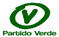 